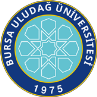 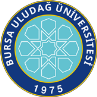 SAĞLIK BİLİMLERİ .ENSTİTÜSÜ / 2023-2024 EĞİTİM-ÖĞRETİM YILI / BAHAR DÖNEMİProgramı	:	Yüksek Lisans	Tezsiz Yüksek Lisans	Doktora Anabilim Dalı	:VETERİNER - Zootekniİlk Yayın Tarihi: 29.04.2021	Revizyon No/Tarih:0	Sayfa 1 / 1Web sitemizde yayınlanan son versiyonu kontrollü dokümandır.Dersin KoduDersin AdıDersinDersinDersinDersinDersinÖğretim Üyesi Adı SoyadıSınav TarihiSınav SaatiSınavın YeriDersin KoduDersin AdıTürüTULAKTSÖğretim Üyesi Adı SoyadıSınav TarihiSınav SaatiSınavın YeriSEB5002Vet-BiyoistatistikZ2205Dr.Öğr.Üyesi Ender UZABACI26.06.202410:00İlgili Ana Bilim DalıVZT5002 Koyun YetiştiricliğiZ44Prof. Dr. Hakan ÜSTÜNER24.06.202408:00Zootekni A.B.DVZT5004 Sofralık Yumurta ve Broyler Üretiminin Bilimsel EsaslarıZ44Prof. Dr. Metin PETEKDoç. Dr. Enver ÇAVUŞOĞLU24.06.202409:00Zootekni A.B.DVZT5006 Kayıt Sistemleri ve DeğerlendirmeZ44Prof. Dr. Abdülkadir ORMAN24.06.202410:00Zootekni A.B.DVZT5008 Temel At YetiştiriciliğiZ44Prof. Dr. Abdülkadir ORMAN24.06.202411:00Zootekni A.B.DVZT5010 Keçi YetiştiriciliğiZ44Prof. Dr. Hakan ÜSTÜNER24.06.202412:00Zootekni A.B.DVZT5048 Hayvancılık İşletme EkonomisiZ45Doç. Dr. Enver ÇAVUŞOĞLU24.06.202413:00Zootekni A.B.DVZT5014 Koyun ve Keçilerde Sürü YönetimiS33Prof. Dr. Hakan ÜSTÜNER24.06.202414:00Zootekni A.B.DVZT5050 Sığır Yetiştiriciliğinde Temel Hayvan Davranışları ve İdaredeki RolüS22Prof. Dr. Abdülkadir ORMAN24.06.202415:00Zootekni A.B.DVZT5012Hayvan Refahını Değerlendirmede Bilimsel EsaslarS33Prof. Dr. Metin PETEKDoç. Dr. Enver ÇAVUŞOĞLU24.06.202416:00Zootekni A.B.DVZT5182 Yüksek Lisans Uzmanlık Alan DersiS45Prof. Dr. Metin PETEKProf. Dr. Serdal DİKMENProf. Dr. Abdülkadir ORMANProf. Dr. Hakan ÜSTÜNERDoç. Dr. Enver ÇAVUŞOĞLU24.06.202417:00Zootekni A.B.DVZT5192 Tez DanışmanlığıZ011Prof. Dr. Metin PETEKProf. Dr. Serdal DİKMENProf. Dr. Abdülkadir ORMANProf. Dr. Hakan ÜSTÜNERDoç. Dr. Enver ÇAVUŞOĞLU24.06.202418:00Zootekni A.B.D